                                   Assunnah Primary Times Tables Challenge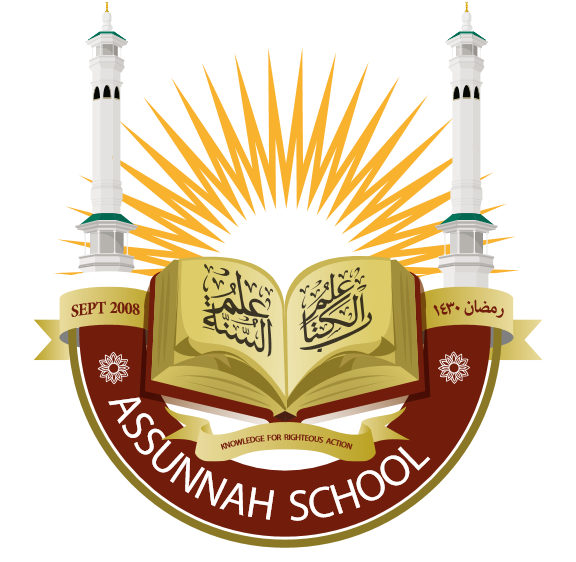  Level 13: To find missing numbers in multiplication equations.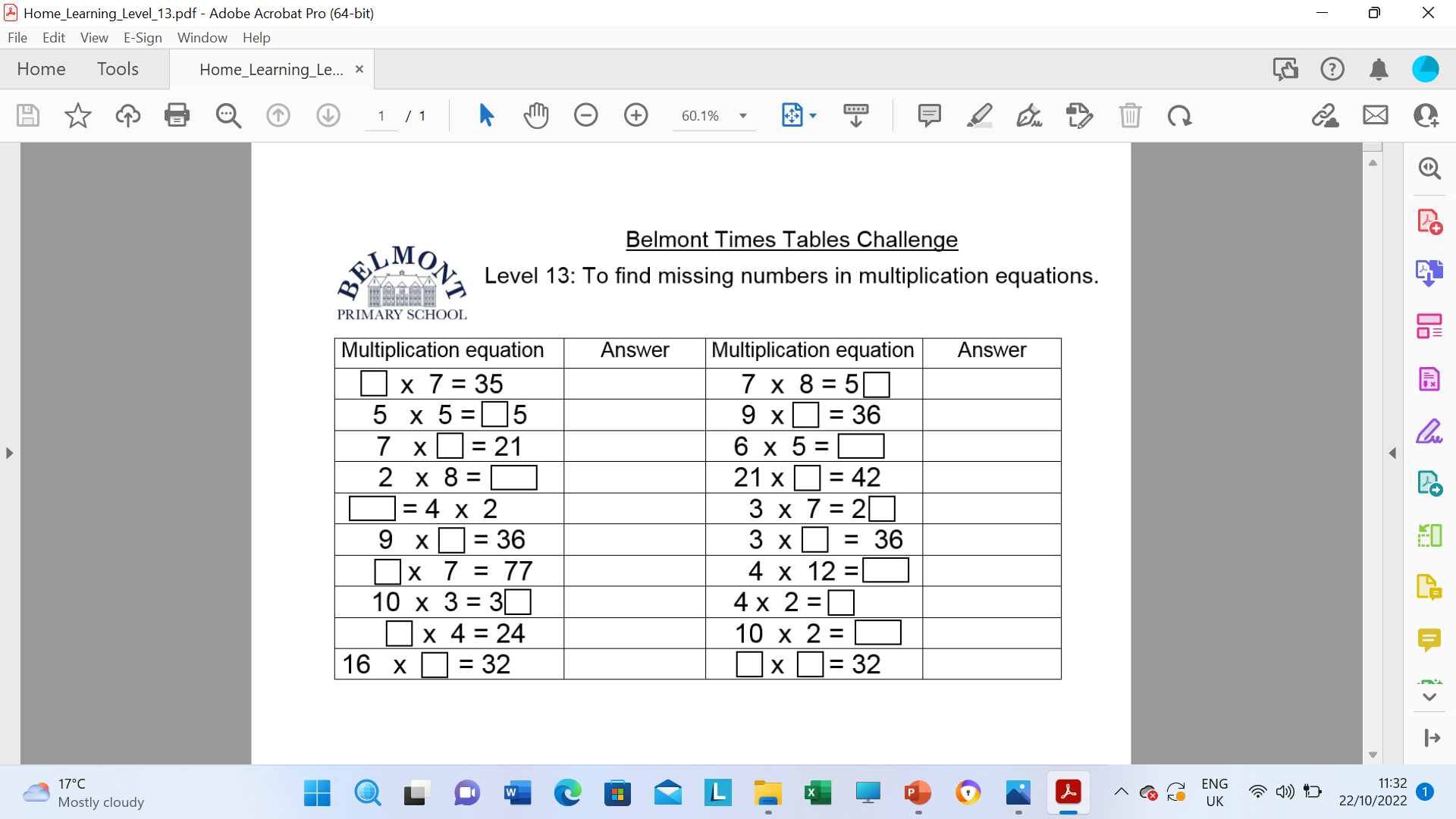 